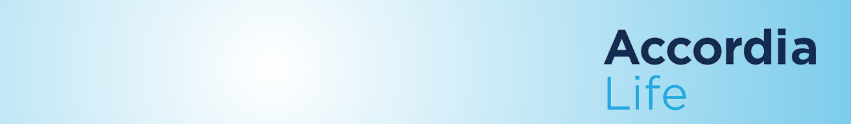 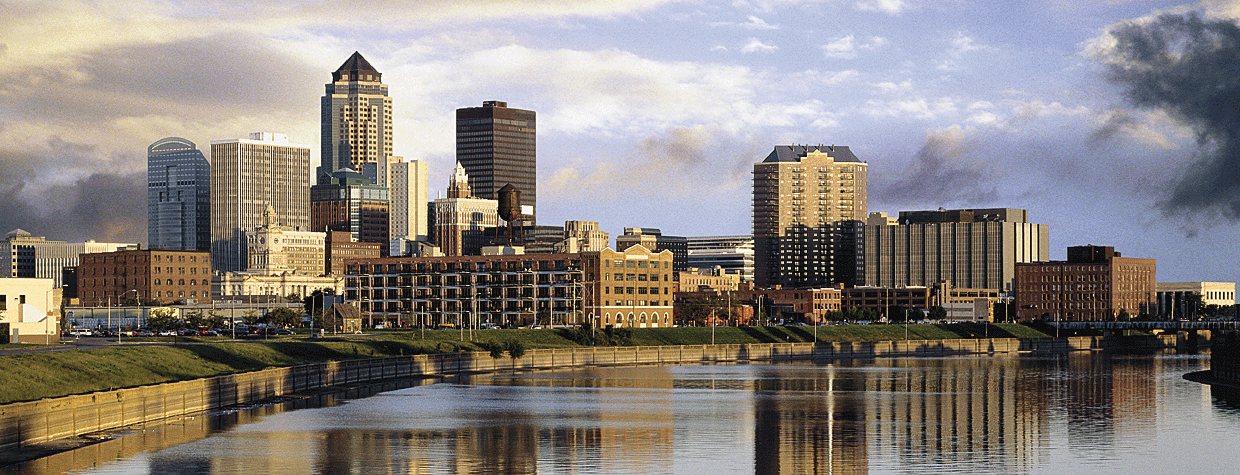 Fill in your information below. Save the file.Attach the file in an email to rayelynn.snyder@ffg2.com.First & Last Name Regional ManagerAccordia Agent CodeHire DateE-mailPhone NumberNumber of Cases SubmittedTarget Premium SubmittedNotes